
APPLICATION FOR OCCASIONAL RELEASE OF EMPLOYEE LICENCE STATUS OF PROFESSIONAL DRIVERS OF VEHICLES TO AN EMPLOYEREmployer to Complete:Hereby request the Department of State Growth to notify this company/employer if any of the following employees are disqualified from driving.Employees to Complete:The purpose for which this information is required is to ensure that professional drivers or drivers employed to drive or operate a vehicle within a company/business, hold a current driver licence.The Company/Employer will ensure that the information shall not be publicly disclosed or used for other purposes than for which it is intended.Department of State GrowthRoad User Services DivisionForm Number: MR174  03/18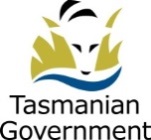 Company Name:_________________________________________________ACN:_________________________________________________Business Address:_________________________________________________Post Code:_________________________Name of Employee:_______________________________________________________Licence Number:_________________________Licence Class:_________________________Signature of Employee:______________________________ Date:  _____________________________________________________________________________________________________________________________________________________________________________________________________________________________________________________________________________________________________Name of Employee:_______________________________________________________Licence Number:_________________________Licence Class:_________________________Signature of Employee:______________________________ Date:  _____________________________________________________________________________________________________________________________________________________________________________________________________________________________________________________________________________________________________Name of Employee:_______________________________________________________Licence Number:_________________________Licence Class:_________________________Signature of Employee:______________________________ Date:  ___________________Printed Name on behalf of Company/Employer______________________________________Signature on behalf of Company/Employer______________________________________Printed Name of Witness______________________________________Contact Person______________________________________Mobile Phone Number_________________________ Date_________